Mia MustermannMusterstraße 3807384 MusterstadtMusterunternehmenHerr Mark MüllerMusterstraße 1589321 MusterstadtMusterstadt, 1. Mai 2023Bewerbung um eine Stelle als Küchenhilfe
Ab dem 01.09.2023; Kennziffer: 4202023Sehr geehrter Herr Müller,mit großem Interesse habe ich auf Ihrer Webseite erfahren, dass Sie derzeit eine Stelle als Küchenhilfe in Ihrem Unternehmen anbieten. Als erfahrene Küchenhilfe mit mehr als fünf Jahren Berufserfahrung bin ich davon überzeugt, dass ich für diese Stelle bestens geeignet bin.Ich konnte meine Fähigkeiten und Kenntnisse während meiner bisherigen Tätigkeiten in einer Gastronomie und einer großen Hotelkette vertiefen und erweitern. Dabei habe ich unter anderem bei vorbereitenden Arbeiten für die Zubereitung von Lebensmitteln mitgewirkt und das Anrichten der Speisen übernommen. Zudem konnte ich Erfahrungen in den Bereichen Qualitätsprüfung und Lagerung von Lebensmitteln sammeln. Meine Arbeitsweise zeichnet sich durch ein hohes Maß an Eigenverantwortung, Sorgfalt und Präzision aus. Dabei lege ich großen Wert auf eine gute Zusammenarbeit mit meinen Kolleginnen und Kollegen.Ich bin davon überzeugt, dass ich mit meinem Know-how und meiner Erfahrung einen wertvollen Beitrag zu Ihrem Unternehmen leisten kann und freue mich sehr über eine Einladung zu einem persönlichen Gespräch.Mit freundlichen Grüßen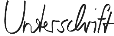 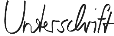 Mia Mustermann